САРАТОВСКАЯ ГОРОДСКАЯ ДУМАРЕШЕНИЕ27.08.2021 № 92-756г. СаратовО внесении изменений в решение Саратовской городской Думы от 27.05.2010 № 51-606 «Об использовании земельных участков, расположенных 
в границах территорий общего пользования муниципального образования «Город Саратов»В соответствии со статьей 36 Градостроительного кодекса Российской Федерации, Уставом муниципального образования «Город Саратов»Саратовская городская ДумаРЕШИЛА:1. Внести в Приложение к решению Саратовской городской Думы 
от 27.05.2010 № 51-606 «Об использовании земельных участков, расположенных в границах территорий общего пользования муниципального образования «Город Саратов» (с изменениями от 29.09.2011 № 7-75, 06.02.2014 № 32-362, 29.05.2014 № 36-413, 18.06.2020 № 68-548) следующие изменения: 1.1. В пункте 1.1 слова «решением Саратовской городской Думы 
от 29.04.2008 № 27-280 «Об утверждении Правил землепользования 
и застройки муниципального образования «Город Саратов» заменить словами «решением Саратовской городской Думы от 25.07.2019 № 54-397 
 «О Правилах землепользования и застройки муниципального образования «Город Саратов».1.2. Пункт 1.7 изложить в следующей редакции:«1.7. Использование земельных участков, расположенных в границах территорий общего пользования, допускается для размещения:- элементов благоустройства;- спортивных и детских площадок;- ярмарок, организуемых органами местного самоуправления муниципального образования «Город Саратов»;- объектов систем коммунальной и транспортной инфраструктуры;- линий связи, линейно-кабельных сооружений связи и иных сооружений связи, для размещения которых не требуется разрешения 
на строительство;- памятников, мемориалов, скульптурных композиций;- рекламных конструкций в соответствии с требованиями, установленными Федеральным законом от 13 марта 2006 года № 38-ФЗ 
 «О рекламе»;- нестационарных торговых объектов, размещение которых осуществляется в соответствии со схемой размещения нестационарных торговых объектов;- пандусов и других приспособлений, обеспечивающих передвижение маломобильных групп населения, за исключением пандусов и оборудования, относящихся к конструктивным элементам зданий, сооружений;- пунктов охраны правопорядка и стационарных постов дорожно-патрульной службы, для размещения которых не требуется разрешения 
на строительство;-  нестационарных объектов для организации обслуживания зон отдыха населения, в том числе на пляжных территориях в прибрежных защитных полосах водных объектов (теневых навесов, аэрариев, соляриев, кабинок для переодевания, душевых кабинок, временных павильонов и киосков, туалетов, питьевых фонтанчиков и другого оборудования, в том числе для санитарной очистки территории, пунктов проката инвентаря, медицинских пунктов первой помощи, площадок или полян для пикников, танцевальных, спортивных и детских игровых площадок и городков), для размещения которых не требуется разрешения на строительство;- объектов, предназначенных для обеспечения безопасности людей 
на водных объектах, сооружений водно-спасательных станций и постов
 в береговой и прибрежной защитных полосах водных объектов, для размещения которых не требуется разрешения на строительство;- пунктов проката велосипедов, роликов, самокатов и другого спортивного инвентаря, для размещения которых не требуется разрешения 
на строительство, а также велопарковок;-  общественных туалетов нестационарного типа;- площадок для дрессировки собак, площадок для выгула собак;- зарядных станций (терминалов) для электротранспорта;- платежных терминалов для оплаты услуг и штрафов.».2. Настоящее решение вступает в силу со дня его официального опубликования.Исполняющий полномочияпредседателяСаратовской городской Думы                                                А.А. СеребряковГлава муниципального образования «Город Саратов»                                                          М.А. Исаев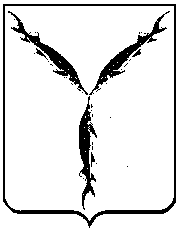 